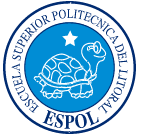 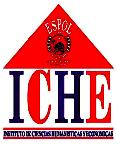 PRESENTADO POR:Tania Herrera GuerreroMa. Verónica Reyes A.Guayaquil – Ecuador2007